2020 Midwest Tennis On Campus Sectional Championship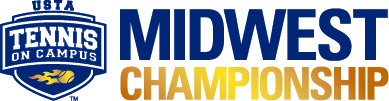 Registrar Certification FormRegistrar Certification FormMidwest Tennis On Campus Championship at Nielsen Tennis StadiumUniversity of WisconsinFebruary 21 - 23, 2020To be completed by the Registrar:Player’s NamePlayer’s emailUG/GRCurrent Credit Hours1.    2.3.4.5.6.7.8.9.10.**REGISTRAR**Please verify the above information. I certify that the above ____ (#) listed student-athletes are currently enrolled for the above stated credit hours and have paid the appropriate student fees.  (Note: College/University seal of certification must be placed on this form to validate all the above information.Full-time enrollment = ____ credit hours UGInstitution’s Registrar or Rec Sports Director:     Phone                               Date   Seal Here